OBSERVAÇÕES: ________________________________________________________________________________________________________________________________________________________________________. _____________________________________________________________________________________________________________________________________________________________________________________________________,   ______ de ____________ de 20____.Assinatura do(a) Requerente:  ________________________________________________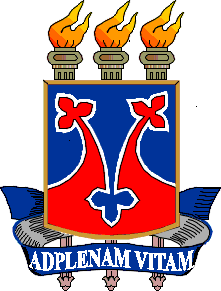 UNIVERSIDADE ESTADUAL DO SUDOESTE DA BAHIA - UESBPró-Reitoria de Pós-Graduação – PPG / Secretaria Setorial de Cursos – Campus de JequiéREQUERIMENTO 07 - MATRÍCULANome do Requerente:ENDEREÇO EM JEQUIÉ E REGIÃOENDEREÇO EM JEQUIÉ E REGIÃOENDEREÇO EM JEQUIÉ E REGIÃOENDEREÇO EM JEQUIÉ E REGIÃOENDEREÇO EM JEQUIÉ E REGIÃOENDEREÇO EM JEQUIÉ E REGIÃO(Avenida, Rua, Praça ,etc)(Avenida, Rua, Praça ,etc)(Avenida, Rua, Praça ,etc)Nº:Bairro:Bairro:Cidade:CEP:Telefone:Telefone:Telefone:e-mail:DADOS PESSOAISDADOS PESSOAISDADOS PESSOAISDADOS PESSOAISDADOS PESSOAISDADOS PESSOAISDADOS PESSOAISDADOS PESSOAISNome do Pai:Nome do Pai:Nome do Pai:Nome do Pai:Nome da Mãe:Nome da Mãe:Nome da Mãe:Nome da Mãe:Data Nascimento:      /           /     Nat. (Cidade e Estado)Nat. (Cidade e Estado)Nat. (Cidade e Estado)Nat. (Cidade e Estado)Estado Civil:Estado Civil:Título Eleitor (Nº, Zona e Seção):Nº RG (Identidade)Nº RG (Identidade)Órgão Emissor:Data de ExpediçãoData de ExpediçãoSexo:Doc. Militar (Tipo, Nº e Órgão Emissor)Doc. Militar (Tipo, Nº e Órgão Emissor)Nº CIC/CPF:Nº CIC/CPF:Nº CIC/CPF:Tipo Sanguíneo:A (   )  B (   )   AB (   )   O  (   )   Rh:    + (    )   -- (    )  Tipo Sanguíneo:A (   )  B (   )   AB (   )   O  (   )   Rh:    + (    )   -- (    )  Curso de Graduação:Curso de Graduação:Curso de Graduação:Curso de Graduação:Curso de Graduação:Instituição:Instituição:Instituição:Data  da  Colação de Grau:Data  da  Colação de Grau:Data  da  Colação de Grau:Data  da  Colação de Grau:Data  da  Colação de Grau:Vem requerer matrícula no Curso de Pós-graduação em Genética, Biodiversidade e Conservação – (Mestrado) para o ____ período letivo do ano de 20____.    DECLARO estar ciente de que, em caso de não aproveitamento de créditos ou reprovação por falta nas disciplinas em que serei matriculado (a) neste I período, conforme as normas vigentes, não mais terei direito a vaga no curso oriunda do processo seletivo, por incorrer em situação de evasão, cabendo a Universidade Estadual do Sudoeste da Bahia dispor da vaga conforme lhe for conveniente e declaro também  ter ciência de que os meus documentos pessoais entregues no ato desta matrícula e não resgatados por mim no prazo máximo de 1 (um) ano, contados a partir da data abaixo, serão descartados, não cabendo assim nenhuma reclamação futura com referência ao assunto supra.